Tagesplan Zeltlager (nach Tagen)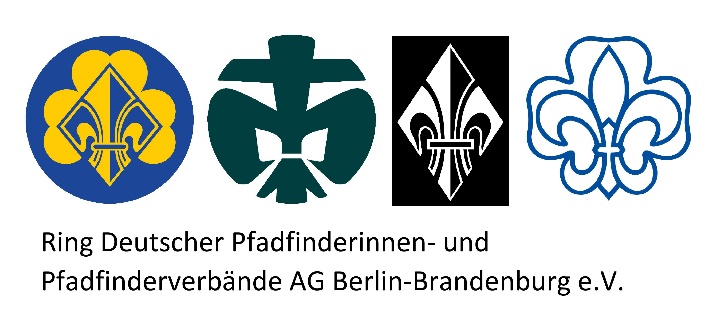 Hiermit wird bestätigt, dass das oben stehende Programm durchgeführt wurde!Ort, Datum						Unterschrift der Leiterin / des LeitersThema/Titel der MaßnahmeZeitraumTag/DatumUhrzeitThema